Prescription for short-acting bronchodilator solution for nebulization for school use
in accordance with UCA 26B-4-408 
Utah Department of Health and Human Services
Utah State Office of Education  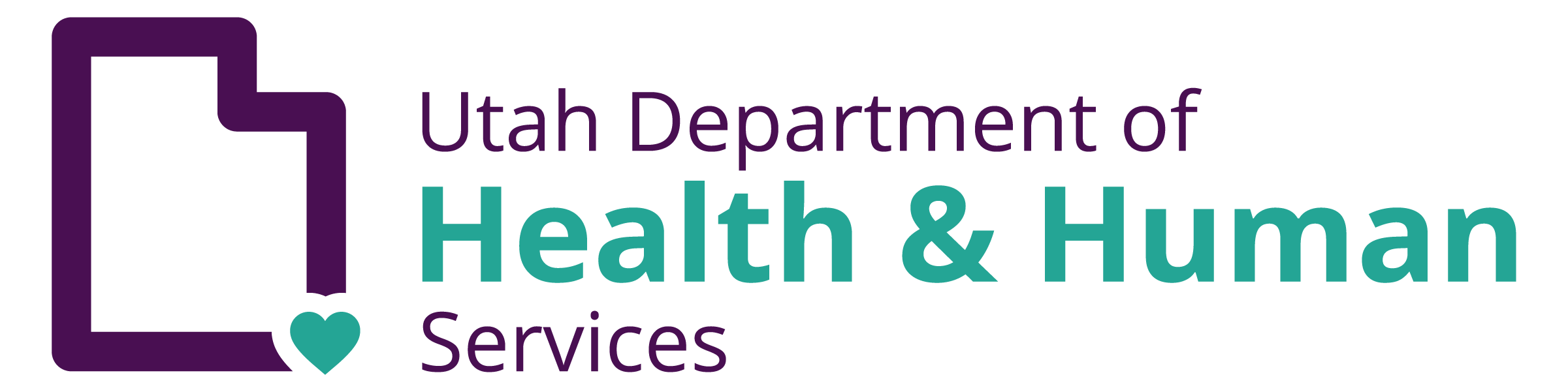 Issued to:Name of local education agency (LEA)Name of schoolAddress____________________________________           __________       ________________________City							State			Zip code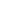 Licensed health care providerProvider street address____________________________________           __________       ________________________City							State			ZIP code____________________________________		____________________________________Provider phone number				NPI #____________________________________		____________________________________Date issued (month/day/year)			Provider signaturePrescription for short-acting bronchodilator (albuterol Inhaler) 
for school use
in accordance with UCA 26B-4-408 
Utah Department of Health and Human Services
Utah State Office of Education  Issued to:Name of local education agency (LEA)Name of schoolAddress____________________________________           		__________       ________________________City							State			Zip code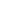 Licensed health care providerProvider street address____________________________________           		__________       ________________________City							State			ZIP code____________________________________		____________________________________Provider phone number				NPI #___________________________________		____________________________________Date issued (month/day/year)			Provider signature